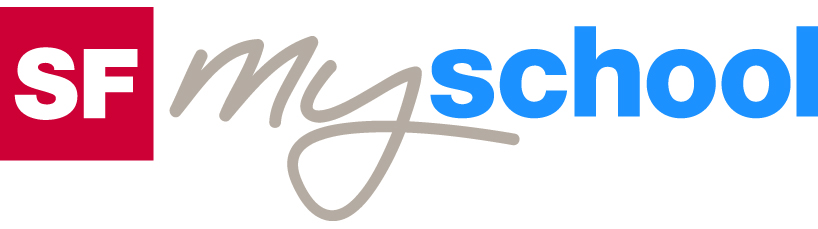 worksheetworksheet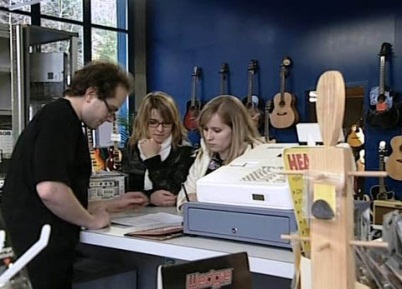 Economy and societyEconomy and societyEconomy and societyEconomy and societyRenting (5)Renting (5)Renting (5)Renting (5)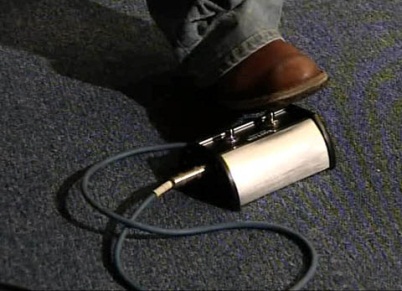 What are the advantages of renting, according to economist Donato Scognamiglio? Name some odd or unusual things that can be rented. What factors determine the rent? What criteria are important for Angela in selecting a music shop? What are Donato Scognamiglio's tips for young renters? Even the Bible mentions renting – in which famous story? What is rented? What did the Romans hire and rent? Name three special forms of rental. What issues frequently lead to disputes between landlord and tenant? Imagine renting something: would you do it like Caprice, or would you do it differently? Of all things, what would you most likely rent? What are the advantages of renting, according to economist Donato Scognamiglio? Name some odd or unusual things that can be rented. What factors determine the rent? What criteria are important for Angela in selecting a music shop? What are Donato Scognamiglio's tips for young renters? Even the Bible mentions renting – in which famous story? What is rented? What did the Romans hire and rent? Name three special forms of rental. What issues frequently lead to disputes between landlord and tenant? Imagine renting something: would you do it like Caprice, or would you do it differently? Of all things, what would you most likely rent? What are the advantages of renting, according to economist Donato Scognamiglio? Name some odd or unusual things that can be rented. What factors determine the rent? What criteria are important for Angela in selecting a music shop? What are Donato Scognamiglio's tips for young renters? Even the Bible mentions renting – in which famous story? What is rented? What did the Romans hire and rent? Name three special forms of rental. What issues frequently lead to disputes between landlord and tenant? Imagine renting something: would you do it like Caprice, or would you do it differently? Of all things, what would you most likely rent? What are the advantages of renting, according to economist Donato Scognamiglio? Name some odd or unusual things that can be rented. What factors determine the rent? What criteria are important for Angela in selecting a music shop? What are Donato Scognamiglio's tips for young renters? Even the Bible mentions renting – in which famous story? What is rented? What did the Romans hire and rent? Name three special forms of rental. What issues frequently lead to disputes between landlord and tenant? Imagine renting something: would you do it like Caprice, or would you do it differently? Of all things, what would you most likely rent? What are the advantages of renting, according to economist Donato Scognamiglio? Name some odd or unusual things that can be rented. What factors determine the rent? What criteria are important for Angela in selecting a music shop? What are Donato Scognamiglio's tips for young renters? Even the Bible mentions renting – in which famous story? What is rented? What did the Romans hire and rent? Name three special forms of rental. What issues frequently lead to disputes between landlord and tenant? Imagine renting something: would you do it like Caprice, or would you do it differently? Of all things, what would you most likely rent? What are the advantages of renting, according to economist Donato Scognamiglio? Name some odd or unusual things that can be rented. What factors determine the rent? What criteria are important for Angela in selecting a music shop? What are Donato Scognamiglio's tips for young renters? Even the Bible mentions renting – in which famous story? What is rented? What did the Romans hire and rent? Name three special forms of rental. What issues frequently lead to disputes between landlord and tenant? Imagine renting something: would you do it like Caprice, or would you do it differently? Of all things, what would you most likely rent? What are the advantages of renting, according to economist Donato Scognamiglio? Name some odd or unusual things that can be rented. What factors determine the rent? What criteria are important for Angela in selecting a music shop? What are Donato Scognamiglio's tips for young renters? Even the Bible mentions renting – in which famous story? What is rented? What did the Romans hire and rent? Name three special forms of rental. What issues frequently lead to disputes between landlord and tenant? Imagine renting something: would you do it like Caprice, or would you do it differently? Of all things, what would you most likely rent? What are the advantages of renting, according to economist Donato Scognamiglio? Name some odd or unusual things that can be rented. What factors determine the rent? What criteria are important for Angela in selecting a music shop? What are Donato Scognamiglio's tips for young renters? Even the Bible mentions renting – in which famous story? What is rented? What did the Romans hire and rent? Name three special forms of rental. What issues frequently lead to disputes between landlord and tenant? Imagine renting something: would you do it like Caprice, or would you do it differently? Of all things, what would you most likely rent? What are the advantages of renting, according to economist Donato Scognamiglio? Name some odd or unusual things that can be rented. What factors determine the rent? What criteria are important for Angela in selecting a music shop? What are Donato Scognamiglio's tips for young renters? Even the Bible mentions renting – in which famous story? What is rented? What did the Romans hire and rent? Name three special forms of rental. What issues frequently lead to disputes between landlord and tenant? Imagine renting something: would you do it like Caprice, or would you do it differently? Of all things, what would you most likely rent? 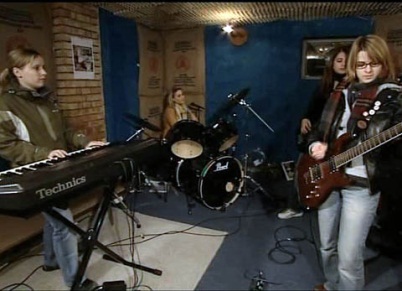 What are the advantages of renting, according to economist Donato Scognamiglio? Name some odd or unusual things that can be rented. What factors determine the rent? What criteria are important for Angela in selecting a music shop? What are Donato Scognamiglio's tips for young renters? Even the Bible mentions renting – in which famous story? What is rented? What did the Romans hire and rent? Name three special forms of rental. What issues frequently lead to disputes between landlord and tenant? Imagine renting something: would you do it like Caprice, or would you do it differently? Of all things, what would you most likely rent? What are the advantages of renting, according to economist Donato Scognamiglio? Name some odd or unusual things that can be rented. What factors determine the rent? What criteria are important for Angela in selecting a music shop? What are Donato Scognamiglio's tips for young renters? Even the Bible mentions renting – in which famous story? What is rented? What did the Romans hire and rent? Name three special forms of rental. What issues frequently lead to disputes between landlord and tenant? Imagine renting something: would you do it like Caprice, or would you do it differently? Of all things, what would you most likely rent? What are the advantages of renting, according to economist Donato Scognamiglio? Name some odd or unusual things that can be rented. What factors determine the rent? What criteria are important for Angela in selecting a music shop? What are Donato Scognamiglio's tips for young renters? Even the Bible mentions renting – in which famous story? What is rented? What did the Romans hire and rent? Name three special forms of rental. What issues frequently lead to disputes between landlord and tenant? Imagine renting something: would you do it like Caprice, or would you do it differently? Of all things, what would you most likely rent? What are the advantages of renting, according to economist Donato Scognamiglio? Name some odd or unusual things that can be rented. What factors determine the rent? What criteria are important for Angela in selecting a music shop? What are Donato Scognamiglio's tips for young renters? Even the Bible mentions renting – in which famous story? What is rented? What did the Romans hire and rent? Name three special forms of rental. What issues frequently lead to disputes between landlord and tenant? Imagine renting something: would you do it like Caprice, or would you do it differently? Of all things, what would you most likely rent? What are the advantages of renting, according to economist Donato Scognamiglio? Name some odd or unusual things that can be rented. What factors determine the rent? What criteria are important for Angela in selecting a music shop? What are Donato Scognamiglio's tips for young renters? Even the Bible mentions renting – in which famous story? What is rented? What did the Romans hire and rent? Name three special forms of rental. What issues frequently lead to disputes between landlord and tenant? Imagine renting something: would you do it like Caprice, or would you do it differently? Of all things, what would you most likely rent? What are the advantages of renting, according to economist Donato Scognamiglio? Name some odd or unusual things that can be rented. What factors determine the rent? What criteria are important for Angela in selecting a music shop? What are Donato Scognamiglio's tips for young renters? Even the Bible mentions renting – in which famous story? What is rented? What did the Romans hire and rent? Name three special forms of rental. What issues frequently lead to disputes between landlord and tenant? Imagine renting something: would you do it like Caprice, or would you do it differently? Of all things, what would you most likely rent? What are the advantages of renting, according to economist Donato Scognamiglio? Name some odd or unusual things that can be rented. What factors determine the rent? What criteria are important for Angela in selecting a music shop? What are Donato Scognamiglio's tips for young renters? Even the Bible mentions renting – in which famous story? What is rented? What did the Romans hire and rent? Name three special forms of rental. What issues frequently lead to disputes between landlord and tenant? Imagine renting something: would you do it like Caprice, or would you do it differently? Of all things, what would you most likely rent? What are the advantages of renting, according to economist Donato Scognamiglio? Name some odd or unusual things that can be rented. What factors determine the rent? What criteria are important for Angela in selecting a music shop? What are Donato Scognamiglio's tips for young renters? Even the Bible mentions renting – in which famous story? What is rented? What did the Romans hire and rent? Name three special forms of rental. What issues frequently lead to disputes between landlord and tenant? Imagine renting something: would you do it like Caprice, or would you do it differently? Of all things, what would you most likely rent? What are the advantages of renting, according to economist Donato Scognamiglio? Name some odd or unusual things that can be rented. What factors determine the rent? What criteria are important for Angela in selecting a music shop? What are Donato Scognamiglio's tips for young renters? Even the Bible mentions renting – in which famous story? What is rented? What did the Romans hire and rent? Name three special forms of rental. What issues frequently lead to disputes between landlord and tenant? Imagine renting something: would you do it like Caprice, or would you do it differently? Of all things, what would you most likely rent? 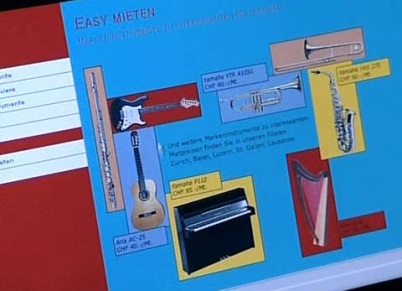 What are the advantages of renting, according to economist Donato Scognamiglio? Name some odd or unusual things that can be rented. What factors determine the rent? What criteria are important for Angela in selecting a music shop? What are Donato Scognamiglio's tips for young renters? Even the Bible mentions renting – in which famous story? What is rented? What did the Romans hire and rent? Name three special forms of rental. What issues frequently lead to disputes between landlord and tenant? Imagine renting something: would you do it like Caprice, or would you do it differently? Of all things, what would you most likely rent? What are the advantages of renting, according to economist Donato Scognamiglio? Name some odd or unusual things that can be rented. What factors determine the rent? What criteria are important for Angela in selecting a music shop? What are Donato Scognamiglio's tips for young renters? Even the Bible mentions renting – in which famous story? What is rented? What did the Romans hire and rent? Name three special forms of rental. What issues frequently lead to disputes between landlord and tenant? Imagine renting something: would you do it like Caprice, or would you do it differently? Of all things, what would you most likely rent? What are the advantages of renting, according to economist Donato Scognamiglio? Name some odd or unusual things that can be rented. What factors determine the rent? What criteria are important for Angela in selecting a music shop? What are Donato Scognamiglio's tips for young renters? Even the Bible mentions renting – in which famous story? What is rented? What did the Romans hire and rent? Name three special forms of rental. What issues frequently lead to disputes between landlord and tenant? Imagine renting something: would you do it like Caprice, or would you do it differently? Of all things, what would you most likely rent? What are the advantages of renting, according to economist Donato Scognamiglio? Name some odd or unusual things that can be rented. What factors determine the rent? What criteria are important for Angela in selecting a music shop? What are Donato Scognamiglio's tips for young renters? Even the Bible mentions renting – in which famous story? What is rented? What did the Romans hire and rent? Name three special forms of rental. What issues frequently lead to disputes between landlord and tenant? Imagine renting something: would you do it like Caprice, or would you do it differently? Of all things, what would you most likely rent? What are the advantages of renting, according to economist Donato Scognamiglio? Name some odd or unusual things that can be rented. What factors determine the rent? What criteria are important for Angela in selecting a music shop? What are Donato Scognamiglio's tips for young renters? Even the Bible mentions renting – in which famous story? What is rented? What did the Romans hire and rent? Name three special forms of rental. What issues frequently lead to disputes between landlord and tenant? Imagine renting something: would you do it like Caprice, or would you do it differently? Of all things, what would you most likely rent? What are the advantages of renting, according to economist Donato Scognamiglio? Name some odd or unusual things that can be rented. What factors determine the rent? What criteria are important for Angela in selecting a music shop? What are Donato Scognamiglio's tips for young renters? Even the Bible mentions renting – in which famous story? What is rented? What did the Romans hire and rent? Name three special forms of rental. What issues frequently lead to disputes between landlord and tenant? Imagine renting something: would you do it like Caprice, or would you do it differently? Of all things, what would you most likely rent? What are the advantages of renting, according to economist Donato Scognamiglio? Name some odd or unusual things that can be rented. What factors determine the rent? What criteria are important for Angela in selecting a music shop? What are Donato Scognamiglio's tips for young renters? Even the Bible mentions renting – in which famous story? What is rented? What did the Romans hire and rent? Name three special forms of rental. What issues frequently lead to disputes between landlord and tenant? Imagine renting something: would you do it like Caprice, or would you do it differently? Of all things, what would you most likely rent? What are the advantages of renting, according to economist Donato Scognamiglio? Name some odd or unusual things that can be rented. What factors determine the rent? What criteria are important for Angela in selecting a music shop? What are Donato Scognamiglio's tips for young renters? Even the Bible mentions renting – in which famous story? What is rented? What did the Romans hire and rent? Name three special forms of rental. What issues frequently lead to disputes between landlord and tenant? Imagine renting something: would you do it like Caprice, or would you do it differently? Of all things, what would you most likely rent? What are the advantages of renting, according to economist Donato Scognamiglio? Name some odd or unusual things that can be rented. What factors determine the rent? What criteria are important for Angela in selecting a music shop? What are Donato Scognamiglio's tips for young renters? Even the Bible mentions renting – in which famous story? What is rented? What did the Romans hire and rent? Name three special forms of rental. What issues frequently lead to disputes between landlord and tenant? Imagine renting something: would you do it like Caprice, or would you do it differently? Of all things, what would you most likely rent? 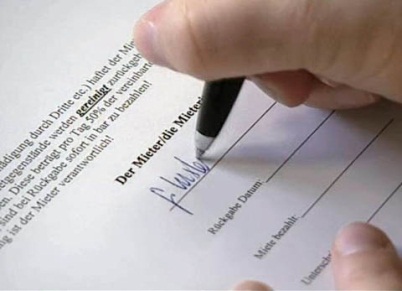 What are the advantages of renting, according to economist Donato Scognamiglio? Name some odd or unusual things that can be rented. What factors determine the rent? What criteria are important for Angela in selecting a music shop? What are Donato Scognamiglio's tips for young renters? Even the Bible mentions renting – in which famous story? What is rented? What did the Romans hire and rent? Name three special forms of rental. What issues frequently lead to disputes between landlord and tenant? Imagine renting something: would you do it like Caprice, or would you do it differently? Of all things, what would you most likely rent? What are the advantages of renting, according to economist Donato Scognamiglio? Name some odd or unusual things that can be rented. What factors determine the rent? What criteria are important for Angela in selecting a music shop? What are Donato Scognamiglio's tips for young renters? Even the Bible mentions renting – in which famous story? What is rented? What did the Romans hire and rent? Name three special forms of rental. What issues frequently lead to disputes between landlord and tenant? Imagine renting something: would you do it like Caprice, or would you do it differently? Of all things, what would you most likely rent? What are the advantages of renting, according to economist Donato Scognamiglio? Name some odd or unusual things that can be rented. What factors determine the rent? What criteria are important for Angela in selecting a music shop? What are Donato Scognamiglio's tips for young renters? Even the Bible mentions renting – in which famous story? What is rented? What did the Romans hire and rent? Name three special forms of rental. What issues frequently lead to disputes between landlord and tenant? Imagine renting something: would you do it like Caprice, or would you do it differently? Of all things, what would you most likely rent? What are the advantages of renting, according to economist Donato Scognamiglio? Name some odd or unusual things that can be rented. What factors determine the rent? What criteria are important for Angela in selecting a music shop? What are Donato Scognamiglio's tips for young renters? Even the Bible mentions renting – in which famous story? What is rented? What did the Romans hire and rent? Name three special forms of rental. What issues frequently lead to disputes between landlord and tenant? Imagine renting something: would you do it like Caprice, or would you do it differently? Of all things, what would you most likely rent? What are the advantages of renting, according to economist Donato Scognamiglio? Name some odd or unusual things that can be rented. What factors determine the rent? What criteria are important for Angela in selecting a music shop? What are Donato Scognamiglio's tips for young renters? Even the Bible mentions renting – in which famous story? What is rented? What did the Romans hire and rent? Name three special forms of rental. What issues frequently lead to disputes between landlord and tenant? Imagine renting something: would you do it like Caprice, or would you do it differently? Of all things, what would you most likely rent? What are the advantages of renting, according to economist Donato Scognamiglio? Name some odd or unusual things that can be rented. What factors determine the rent? What criteria are important for Angela in selecting a music shop? What are Donato Scognamiglio's tips for young renters? Even the Bible mentions renting – in which famous story? What is rented? What did the Romans hire and rent? Name three special forms of rental. What issues frequently lead to disputes between landlord and tenant? Imagine renting something: would you do it like Caprice, or would you do it differently? Of all things, what would you most likely rent? What are the advantages of renting, according to economist Donato Scognamiglio? Name some odd or unusual things that can be rented. What factors determine the rent? What criteria are important for Angela in selecting a music shop? What are Donato Scognamiglio's tips for young renters? Even the Bible mentions renting – in which famous story? What is rented? What did the Romans hire and rent? Name three special forms of rental. What issues frequently lead to disputes between landlord and tenant? Imagine renting something: would you do it like Caprice, or would you do it differently? Of all things, what would you most likely rent? What are the advantages of renting, according to economist Donato Scognamiglio? Name some odd or unusual things that can be rented. What factors determine the rent? What criteria are important for Angela in selecting a music shop? What are Donato Scognamiglio's tips for young renters? Even the Bible mentions renting – in which famous story? What is rented? What did the Romans hire and rent? Name three special forms of rental. What issues frequently lead to disputes between landlord and tenant? Imagine renting something: would you do it like Caprice, or would you do it differently? Of all things, what would you most likely rent? What are the advantages of renting, according to economist Donato Scognamiglio? Name some odd or unusual things that can be rented. What factors determine the rent? What criteria are important for Angela in selecting a music shop? What are Donato Scognamiglio's tips for young renters? Even the Bible mentions renting – in which famous story? What is rented? What did the Romans hire and rent? Name three special forms of rental. What issues frequently lead to disputes between landlord and tenant? Imagine renting something: would you do it like Caprice, or would you do it differently? Of all things, what would you most likely rent? 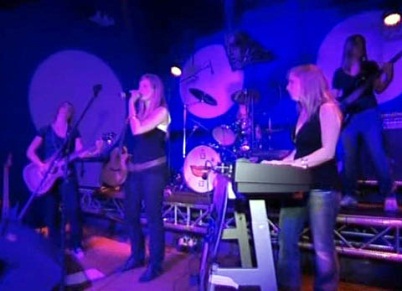 What are the advantages of renting, according to economist Donato Scognamiglio? Name some odd or unusual things that can be rented. What factors determine the rent? What criteria are important for Angela in selecting a music shop? What are Donato Scognamiglio's tips for young renters? Even the Bible mentions renting – in which famous story? What is rented? What did the Romans hire and rent? Name three special forms of rental. What issues frequently lead to disputes between landlord and tenant? Imagine renting something: would you do it like Caprice, or would you do it differently? Of all things, what would you most likely rent? What are the advantages of renting, according to economist Donato Scognamiglio? Name some odd or unusual things that can be rented. What factors determine the rent? What criteria are important for Angela in selecting a music shop? What are Donato Scognamiglio's tips for young renters? Even the Bible mentions renting – in which famous story? What is rented? What did the Romans hire and rent? Name three special forms of rental. What issues frequently lead to disputes between landlord and tenant? Imagine renting something: would you do it like Caprice, or would you do it differently? Of all things, what would you most likely rent? What are the advantages of renting, according to economist Donato Scognamiglio? Name some odd or unusual things that can be rented. What factors determine the rent? What criteria are important for Angela in selecting a music shop? What are Donato Scognamiglio's tips for young renters? Even the Bible mentions renting – in which famous story? What is rented? What did the Romans hire and rent? Name three special forms of rental. What issues frequently lead to disputes between landlord and tenant? Imagine renting something: would you do it like Caprice, or would you do it differently? Of all things, what would you most likely rent? What are the advantages of renting, according to economist Donato Scognamiglio? Name some odd or unusual things that can be rented. What factors determine the rent? What criteria are important for Angela in selecting a music shop? What are Donato Scognamiglio's tips for young renters? Even the Bible mentions renting – in which famous story? What is rented? What did the Romans hire and rent? Name three special forms of rental. What issues frequently lead to disputes between landlord and tenant? Imagine renting something: would you do it like Caprice, or would you do it differently? Of all things, what would you most likely rent? What are the advantages of renting, according to economist Donato Scognamiglio? Name some odd or unusual things that can be rented. What factors determine the rent? What criteria are important for Angela in selecting a music shop? What are Donato Scognamiglio's tips for young renters? Even the Bible mentions renting – in which famous story? What is rented? What did the Romans hire and rent? Name three special forms of rental. What issues frequently lead to disputes between landlord and tenant? Imagine renting something: would you do it like Caprice, or would you do it differently? Of all things, what would you most likely rent? What are the advantages of renting, according to economist Donato Scognamiglio? Name some odd or unusual things that can be rented. What factors determine the rent? What criteria are important for Angela in selecting a music shop? What are Donato Scognamiglio's tips for young renters? Even the Bible mentions renting – in which famous story? What is rented? What did the Romans hire and rent? Name three special forms of rental. What issues frequently lead to disputes between landlord and tenant? Imagine renting something: would you do it like Caprice, or would you do it differently? Of all things, what would you most likely rent? What are the advantages of renting, according to economist Donato Scognamiglio? Name some odd or unusual things that can be rented. What factors determine the rent? What criteria are important for Angela in selecting a music shop? What are Donato Scognamiglio's tips for young renters? Even the Bible mentions renting – in which famous story? What is rented? What did the Romans hire and rent? Name three special forms of rental. What issues frequently lead to disputes between landlord and tenant? Imagine renting something: would you do it like Caprice, or would you do it differently? Of all things, what would you most likely rent? What are the advantages of renting, according to economist Donato Scognamiglio? Name some odd or unusual things that can be rented. What factors determine the rent? What criteria are important for Angela in selecting a music shop? What are Donato Scognamiglio's tips for young renters? Even the Bible mentions renting – in which famous story? What is rented? What did the Romans hire and rent? Name three special forms of rental. What issues frequently lead to disputes between landlord and tenant? Imagine renting something: would you do it like Caprice, or would you do it differently? Of all things, what would you most likely rent? 